MDT:  afdeling CCUMDT: afdeling Cardiologie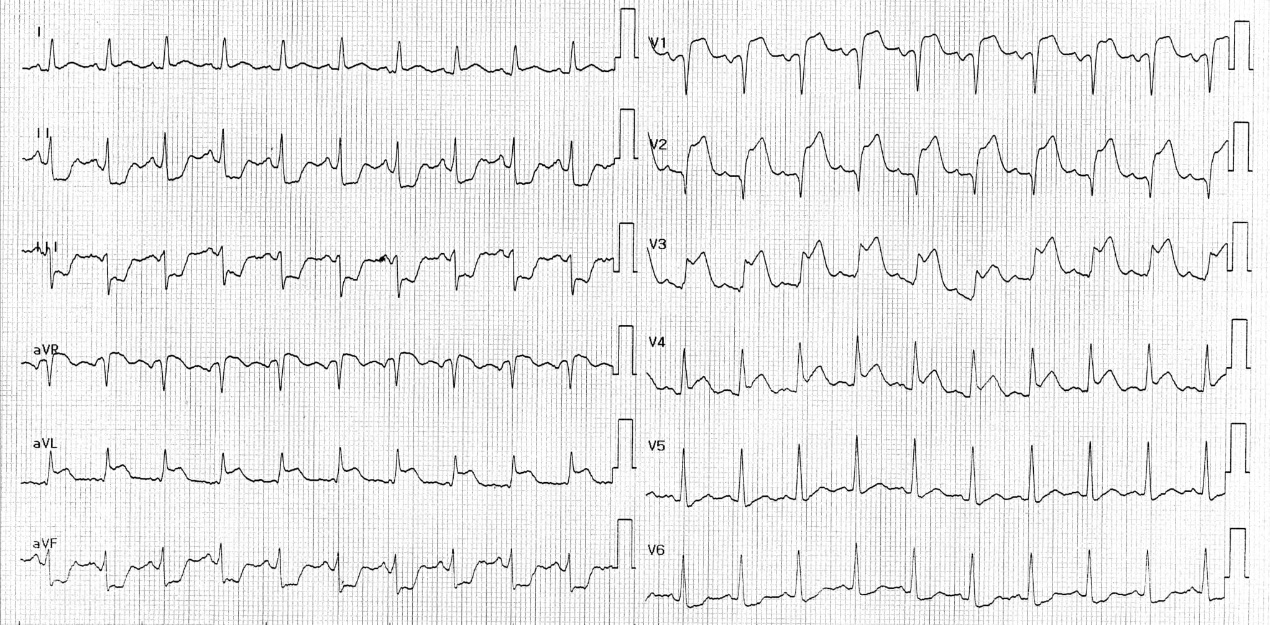 MDT: afdeling SEHMDT afdeling SEHMDT afdeling angioMDT afdeling SEHMDT afdeling CCU MDT afdeling interne geneeskundeMDT afdeling cardiologieMDT; afdeling SEHReanimatie bij zwangerschap: <20 weken: Kind laten zitten. In de weken heeft de foetus nog geen invloed op de veneuze return. >20 weken: Altijd een spoed sectio doen om de moeder te redden. Ivm verbeteren veneuze return. Stollingsfactoren: APTT, PT: Duurt een half uur. Mits apparaat beschikbaar is. Dan iets langer.  Blauwe buis afnemen, anders niet te bepalen. Bij een zwangere ook altijd eclampsie lab afnemen. Pre-eclamsie en eclampie: Optreden van convulsies. Het kan leiden tot een hersenbloeding, beschadiging van je nieren en lever en problemen met de bloedstolling en kans op loslaten van de placenta. Behandeling: Magnesium. Altijd kinderarts erbij voor het gehaalde kind.  Vruchtwater embolus ontsaat tijdens optreden bevalling. Embolie die via de placenta in de kleine vaten terecht komen en daarna in de longen. Rechtsbelasting zichtbaar? MDT afdeling SEH Bespreek redenen voor een circulatiestilstand bij obese patiënten o Cardiomyopathie o Linkerventrikelhypertrofie o Coronaire hartziekte  Bespreek obesitas gerelateerde problemen o Luchtwegmanagement o Ventilatie o Intraveneuze toegang Vanaf hier nog scenario’s in ander format zettenScenario: Anafylactische reactieScenario: Anafylactische reactieSituation/ situatieVoorbereiding: IV-toegang + Infuus AntibioticaMan/vrouw/ naam: Mevr. Schipper Leeftijd: 35Reden van komst: Opname CCU ivm koorts eci, verd. endocarditis bij bicuspide aortaklep. Vanmorgen gestart met AB iv per continue infuus. Background/achtergrondVG: Bicuspide aortaklepMedicatie: -Allergie: -Assesment/ beoordelingBeschrijving scenarioA: vrijB: AH 28/min; hoorbare wheezing; SpO2 slechte curve C: ST 140sl/min. Tensie 60/--.  ECG: gb.  CRT: 5 secD: AVPU -> VE: Uticaria en vuurrode vlekkere rash over gehele lichaam, gezwollen ogen. Lab: opname lab EHH is bekend, kweken staan in. Reccomendation/ aanbevelingABCDE benadering. Zuurstof, extra iv-toegangSIT team icc Simpad/ algoritme(beloop scenario)Beloop scenarioPatiënt raakt buiten bewustzijn en er zijn geen pulsaties meer voelbaar. PEA -> adrenaline 1mg ivVFVF -> adrenaline 1mg ivSR -> ROSC -> SR 80/min ; RR90/40 ; spontane AH4H’s, 4T’s & behandeling4H’s, 4T’s & acties/ behandelingHypovolemie: intraveneus vullenHypoxie: intubatie Hypokaliëmie/ hyperkaliëmie: geen actie (lab goed)Hypothermie: geen actie (normotemp)
Toxiciteit: medicatie (adrenaline im 0.5mg /histamine antagonist; tavegil 1 ampul /hydrocortison/vernevelen salbutamol) en vullingTensie pneumothorax: geen actie (VAG beiderzijds)Tamponade: geen actieThrombose (coronair/ long): geen actieScenario: VT obv ACSScenario: VT obv ACSSituation/ situatieMan/vrouw/ naam: Dhr BakkerLeeftijd: 55Reden van komst: NSTEMILigt aan telemetrie, opgenomen met ACS, wacht op CAG. Background/achtergrondVG: BlancoMedicatie: geenAllergie: geenAssesment/ beoordelingBeschrijving scenarioA/ B/ C/ D/ EA: vrijB: AH 20/min. Sat 98%C: VT 200sl/min. Tensie 80/50. ECG is gemaakt. D: Dhr is bleek en klamE: Reccomendation/ aanbevelingIn eerste instantie buitenbewustzijn met output w.v. ECV, later geen output meer en defibrillatie. Simpad/ algoritme(beloop scenario)Beloop scenarioVT met output wv cardioversieVT zonder output wv defibrillatieSR met ST elevaties4H’s, 4T’s & behandeling4H’s, 4T’s & acties/ behandelingHypovolemie: geen aanwijzingen voorHypoxie: kapbeademing gaat goedHypokalieme: elektrolyten normaalHypothermie: geen aanwijzingen voor
Toxisch: geen aanwijzingen voorSpanningspneu: geen aanwijzingen voor
Tamponade: geen aanwijzingen voor
Thrombus: ECG met ST elevaties Scenario: toxiciteit Scenario: toxiciteit Situation/ situatieMan/vrouw/ naam:   Mw de NooyLeeftijd:   36 jaarReden van komst:Mw was bij winkelcentrum plotseling neergevallen, omstanders zijn reanimatie gestart met AED. Ambu gaat verder in het no-shockprotocolBackground/achtergrondVG:  Bekend met syndroom van Hush, heeft niertransplantatie gehad , nier van moeder, maar functie neemt af, was aan het  dialyseren via de subclavia, maar deze zat verstopt, 2 wk geleden OK gehad voor peritoneaal dialyse, nu 2 x gedaan ( was eigenlijk nog te vroeg ).Medicatie:Allergie: Assesment/ beoordelingBeschrijving scenarioA/ B/ C/ D/ EVoorbeeld:A: vrijB: geintubeerdC: venflonD: E: Reccomendation/ aanbevelingWat doe je met je beoordeling/ wat doe je met de AVoorbeeld: Verslechtering/ Reanimatie oproepSimpad/ algoritme(beloop scenario)Beloop scenarioVoorbeeld:  AsystolieVTAsystolie4H’s, 4T’s & behandeling4H’s, 4T’s & acties/ behandelingNu 2 dagen peritoneaaldialyse gehad. Wordt binnengebracht op de SEH in reanimatiesetting bij OHCA met pre-hospitaal reeds 14 blocks en 7e adrenaline bij asystolie. Daarbij 1x een VT waarvoor cardioversie.Hier volgens het non-shock protocol met adrenalinegiften 30 minuten doorgegaan met reanimeren. Hierbij persisterend asystolie met continue stilstaand cor op de echo. - Bij verdenking acidose is er 8.4mg bicarbonaat gegeven- Er zijn 2 ampullen calcium gegeven- Bij verdenking trombo-embolie is er 10.000EH heparine gegeven en daarna volgens protocol reanimatie doorgezet. Er was echter sprake van een goede oxygenatie wat een longembolie minder waarschijnlijk maakt- Er was geen sprake van een harttamponade- Er was beiderzijds inkomend ademgeruis dus geen aanwijzingen voor een spanningspneumothorax- De temperatuur van 35.9- Mogelijk was er sprake van toxiteit bij een bekende verminderde nierfunctie en vandaag peritoneaal dialyse. Onduidelijk medicatie gebruik- Er waren geen aanwijzingen voor hypovolemie en ze werd actief gevuld. - Kaliumgehalte van 4.6, mogelijk initieel nog hypokaliemieConcluderend is de reden van de hartstilstand niet duidelijk geworden. Mogelijk is het ten gevolge van de nierfunctieproblemen met daarbij intoxicatie, dan wel toch initieel een laag kalium en daarbij hartritme probleem.C: overlijden na whitnessed OHCA met een onverklaarbare dood. Met team besloten te stoppen met de reanimatie. Tijdschip van overlijden 21.30Scenario: HyperkaliëmieScenario: HyperkaliëmieSituation/ situatieMan/vrouw/ naam:  Mw van de DunneLeeftijd:  24 jaarReden van komst: Woont in woonzorgnet ivm  psychische problemen ivm anoraxia nervosa.Was op haar kamer gevonden buiten bewustzijn en geen duidelijke AH , zijn reanimatie gestart.Background/achtergrondVG: anorexia en verslaafd aan XTC en speed, borderlineMedicatie:Allergie: Assesment/ beoordelingBeschrijving scenarioA/ B/ C/ D/ EVoorbeeld:A: vrijB: geintubeerd dmv een larynxmaskerC: verflon, wordt op autopulse gereanimeerd ondanks dat het onder de 50 kg niet kan..D: glucose laag, ambu heeft 10 % glucose gegeven  temp 29.9 !!E:  Mw is heel mager, weegt 33 kgReccomendation/ aanbevelingWat doe je met je beoordeling/ wat doe je met de AVoorbeeld: Verslechtering/ Reanimatie oproepSimpad/ algoritme(beloop scenario)Beloop scenarioVoorbeeld: AsystolieEMDAsystolieNa acuut opwarmen komt ze plotseling omhoog , gaat rechtop zitten en heeft output met PVC’s, rommelig ritme4H’s, 4T’s & behandeling4H’s, 4T’s & acties/ behandelingVoorbeeld:Hypovolemie: Hypoxie: Hypokaliëmie/ hyperkaliëmie: Hypothermie: ja 29.9 
Toxiciteit: Tensie pneumothorax: Tamponade: Thrombose (coronair/ long): Scenario: HypovolemieScenario: HypovolemieSituation/ situatieMan/vrouw/ naam:Leeftijd:Reden van komst:Mw. Bos 63 jaar gastro intestinale bloeding. Heeft al dagen melena thuis, nu ingestuurd via de huisarts.Op SEH infuus geprikt en lab. Hb laag, 2,4CTA gedaan abdominale aorta, art blush van dunne darm lis, met toename intra abdominaal vocht, Komt nu op de Angiokamer.(uiteindelijk 2 coils ingebracht in een perifeer vat van de art. mesenterica inferior. )Background/achtergrondVG: AAA, hypertensieMedicatie: enalapril, Allergie: -Assesment/ beoordelingBeschrijving scenarioA/ B/ C/ D/ EVoorbeeld:A: vrijB: AH 34x, saturatie 96%C: ST 130sl/min. Tensie 80/50. ECG is gemaakt.     Lab is afgenomen op SEHD: patiënt is bleek en klam, E: wat rectaal bloedverliesReccomendation/ aanbevelingVoorbeeld: Verslechtering/ Reanimatie oproepSimpad/ algoritme(beloop scenario)Beloop scenarioVoorbeeld: PEAasystolieSR/ST met output4H’s, 4T’s & behandeling4H’s, 4T’s & acties/ behandelingVoorbeeld:Hypovolemie: Hypoxie: Hypokaliëmie/ hyperkaliëmie: Hypothermie: 
Toxiciteit: Tensie pneumothorax: Tamponade: Thrombose (coronair/ long): Scenario: HyperkaliëmieScenario: HyperkaliëmieSituation/ situatieNaam: Mevr. BosLeeftijd:63Reden van komst:Mevr. Bos 63 jaar meld zich op de SEH met al twee dagen duizeligheid en algehele zwakte.Background/achtergrondVG: Oud voorwand infarct Medicatie: furosemide en ramiprilAllergie: geenAssesment/ beoordelingBeschrijving scenarioA/ B/ C/ D/ EA: vrijB: AH 20/min. Sat 98%C: ST 130sl/min. Tensie 80/50. ECG is gemaakt.     Lab is afgenomen.D: patiënt is zwak en lethargisch en reageert op aansprekenE: ziet bleekReccomendation/ aanbevelingSimpad/ algoritme(beloop scenario)Beloop scenarioVerslechtering, raakt bewusteloos/ Reanimatie oproepST met spitse T’s1ste gr av block waarna asystolieROSC met SR/ST met spontane ademhaling4H’s, 4T’s & behandeling4H’s, 4T’s & acties/ behandelingVoorbeeld:Hypovolemie: Hypoxie: Hypokaliëmie/ hyperkaliëmie: Hypothermie: 
Toxiciteit: Tensie pneumothorax: Tamponade: Thrombose (coronair/ long): Scenario: PacenScenario: PacenSituation/ situatieNaam: Mevr. OnninkLeeftijd:58Reden van komst:Komt binnen op de EHH ivm collaps eci Bij binnenkomst bleek, transpireren, suf. Av junction ritme van 30 RR 70 / 40 So2 88% 15 l O2 Background/achtergrondwas aan het wandelen met de hond in het bos, wat ze elke dag doet. Aldaar niet lekker, duizelig, gecollabeerd en vriendin 112 gebeld. Afgelopen weken al vaker duizelig en near collaps gehad. Geen actie hierop genomen. VG blancoMedicatie geen Assesment/ beoordelingBeschrijving scenarioA/ B/ C/ D/ EA: vrijB: AH 26/min. Sat 88%C: AV junction 30sl/min. Tensie 70/40, bleek , transpirerenD: patiënt is suf, AVPU - VE: ziet bleekReccomendation/ aanbevelingSimpad/ algoritme(beloop scenario)Beloop scenario- AV J ritme van 40 bij binnenkomst en kort daarnaPrimaire asystolieTranscutaan pacen waarbij freq en RR stijgt4H’s, 4T’s & behandeling4H’s, 4T’s & acties/ behandelingVoorbeeld:Hypovolemie: krijgt vullingHypoxie: kapbeademing gaat goedHypokaliëmie/ hyperkaliëmie: gbHypothermie: 37
Toxiciteit: tekenbeet, ziekte van Lyme (gaat elke dag naar het bos)Tensie pneumothorax: geen aanwijzingenTamponade: geen aanwijzingenThrombose (coronair/ long): ECG gb Scenario: pancreatitisScenario: pancreatitisSituation/ situatieNaam: Dhr Nikkel Leeftijd:53Reden van komst:opname acute pancreatitis o.b.v. alcohol abusus. Dhr begint te rochelen en stopt met ademen. Afdeling vpk belt 2222 en start de BLSBackground/achtergrondVG: Oud voorwand infarct alcohol abusus. Tevens bekend met nicotine en cannabis abusus.  MedicatieAllergieAssesment/ beoordelingBeschrijving scenarioA/ B/ C/ D/ EA: vrijB: AH 28/min. Sat 93%C: ST 100sl/min. irr Tensie 90/50. ECG is gemaakt.     Lab is afgenomen.D: patiënt is delirant, pijnklachten in de buik.E: ziet bleek, transpireertReccomendation/ aanbevelingSimpad/ algoritme(beloop scenario)Beloop scenarioAansluiten defib: VF; na 2 min ritmecheck VF, hierna 3e gr totaal block wat gezien wordt voor de 3e ritmecheck waarna lading wordt gedumpt als men de puls. heeft gecheckt.4H’s, 4T’s & behandeling4H’s, 4T’s & acties/ behandelingHypovolemie: geen reden gezien infuus 2lt/24uurHypoxie: ademweg was vrij, freq 28; nu kap/intubatie Hypokalieme: lab vanochtend gbHypothermie: - 
Toxisch: onttrekking van alcohol/drugsSpanningspneu: trachea recht; borstkas beiderzijds omhoog tijdens kappen
Tamponade: halsvenen gestuwd, cardioloog bellen voor echo: verminderde wandbeweging bij re ventrikel
Thrombus: ECG: SR met totaalblock, met ST elevaties OW en V3-V5Scenario: ACSScenario: ACSSituation/ situatieNaam: Dhr van de Wal Leeftijd:75Telemetrie VT, Verpleegkundige van de HBW gaat met reanimatiewagen bij pat. kijken. Patiënt wordt bewusteloos aangetroffen. RR 80/50Background/achtergrondRvO VT bij Hr van de Wal aan telemetrie, opgenomen met ACS, wacht op CAGVG: Oud voorwand infarct Medicatie: furosemide en ramiprilAllergie: geenAssesment/ beoordelingBeschrijving scenarioA/ B/ C/ D/ EA: vrijB: AH 20/min. Sat 98%C: ST 130sl/min. Tensie 80/50. ECG is gemaakt.     Lab is afgenomen.D: patiënt is zwak en lethargisch en reageert op aansprekenE: ziet bleekReccomendation/ aanbevelingSimpad/ algoritme(beloop scenario)Beloop scenarioPatiënt raakt na 2 x cardioverteren, polsloos, BLS wordt gestart.4H’s, 4T’s & behandeling4H’s, 4T’s & acties/ behandelingHypovolemie: geen aanwijzingen voorHypoxie: kapbeademing gaat goedHypokalieme: elektrolyten normaalHypothermie: geen aanwijzingen voor
Toxisch: geen aanwijzingen voorSpanningspneu: geen aanwijzingen voor
Tamponade: geen aanwijzingen voor
Thrombus: ECG met ST elevaties AVR en diffuus depressies.Scenario: zwangerschapScenario: zwangerschapSituation/ situatieNaam: Mevr. De GrootLeeftijd:38Patiënt met pob en kortademigheidBackground/achtergrond34 weken zwangerAssesment/ beoordelingBeschrijving scenarioA/ B/ C/ D/ EA: vrijB: AH 40/min. Sat 85%C: ST 140sl/min. Tensie 70/40D: paniekE: zwangere uterus conform anenorroeduurReccomendation/ aanbevelingSimpad/ algoritme(beloop scenario)Beloop scenario4H’s, 4T’s & behandeling4H’s, 4T’s & acties/ behandelingHypovolemie: Hypoxie: intubatie voorkeur ivm kans op aspiratieHypokalieme: elektrolyten normaalHypothermie: 
Toxisch: geen aanwijzingen voorSpanningspneu: geen aanwijzingen voor
Tamponade: geen aanwijzingen voor
Thrombus: longembolieZe verliest het bewustzijn en krijgt een apneu. De monitor laat brede QRS-complexen zien in een frequentie van 20/min. Pulsaties zijn niet palpabel Wat ga je nu doen? Informatie instructeur - bespreekpunten:  Schakel vroegtijdige expert hulp in (inclusief een gynaecoloog en neonatoloog)  Start BLS volgens standaard richtlijn  Geef kwalitatief hoogwaardige thoraxcompressies met minimale onderbrekingen  De handpositie voor de thoraxcompressies moet soms iets hoger op het sternum worden geplaatst bij een vergevorderde zwangerschap (derde trimester)  Verplaats uterus manueel naar de linkerzijde om de druk in de vena cava inferior te verlichten  Zorg voor ‘left lateral tilt’ als dit is uit te voeren en voer de thoraxcompressies uit op een hard oppervlak – de optimale hoek van de tilt is niet bekend. Probeer een hoek van 15-30 graden.  Wees voorbereid om een spoedsectio caesarea uit te voeren. De foetus moet geboren worden als de initiële reanimatiepoging niet lukt. Belangrijkste aanvullingen op de standaard ALS:  Overweeg snelle intubatie in verband met een verhoogd risico op aspiratie  Intubatie is vaker moeilijk bij zwangere  Verplaats de uterus naar lateraal (indien > 20 weken of duidelijk zichtbaar)  De positie van de apicale defibrillatie elektrode kan lastig zijn  Overweeg een perimortem sectio. De foetus dient binnen 5 minuten na aanvang van de reanimatie geboren te zijn Scenario: ObesitasScenario: ObesitasSituation/ situatieNaam: Hr Jansen Leeftijd:42Voelt zich niet lekker en is duizelig, door ambulance binnengebracht.Background/achtergrondVG: obesitas, diabeet, erysipelas, Medicatie: insuline, paracetamol Allergie: geenAssesment/ beoordelingBeschrijving scenarioA/ B/ C/ D/ EA: vrijB: AH 40/min. Sat niet meetbaarC: ST 130sl/min. Tensie 60/30.D: Alert, geen koortsE: BMI 40 kg/m2Reccomendation/ aanbevelingSimpad/ algoritme(beloop scenario)Beloop scenarioVerslechtering, raakt bewusteloos/ Reanimatie oproepPEA4H’s, 4T’s & behandeling4H’s, 4T’s & acties/ behandelingVoorbeeld:Hypovolemie: Hypoxie: Hypokaliëmie/ hyperkaliëmie: Hypothermie: 
Toxiciteit: Tensie pneumothorax: Tamponade: Thrombose (coronair/ long):Belangrijkste aanvullingen op de standaard ALS:  Wissel hulpverleners voor thoraxcompressies frequenter  Vroege tracheale intubatie  Hogere inspiratoire drukken  Logistieke overwegingen in het geval van ROSC 1 Scenario en script MDT ALS training trombo embolisch proces SEH1 Scenario en script MDT ALS training trombo embolisch proces SEHHoofdprobleem:Trombo-embolisch proces: coronairLeerdoel medisch/CRMCorrecte uitvoering reanimatie; waarin naar voren komt: situationeel inzicht, besluitvorming, teamwerk incl teamleiderschap, taakmanagementBeschrijving scenarioMw Adams, 48 jaarKomt met vage klachten op SEH niet lekker. Vaag gevoel in de keel, HA dacht aan slokdarm/maagklachten, onbestemd gevoel buik en borst.Verlooplab:intern gb, Mw klaagt over toename hartkloppingen, pijnklachten en misselijkheid.Mon: SR met veel PVC'sPlots VF op de monitorWie aanwezig1 vpk SEHAfleiders:( telefoon, omstanders, mankement Ed.)Hoofdsteun staat omhoog.Geen venflon.Wie krijgt de briefingLeden reanimatieteamSimulator voorbereidenScenario R op T, VFWat moet er klaar staanALS pop, computer, reanimatiewagen, beoordelingsformulierenAlgoritmes simulatie door operatorNa aansluiten defib, 1e schok2 min BLS 30:2; opnieuw schokHierna SB 40 sl/min, met ST elevatieScenario Life savers:(tips, hints, reserveplan)Hypovolemie: dagen al wat miss, geen verhaal van brakenHypoxie: kapbeademing mbv mayo gaat goed, Hypokalieme: lab afname gb, bij napbepaling: tropo 1,1 CK 200 Hypothermie: temp 37.7
Toxisch:geen aanwijzing voor. Gebruikt enkel valsartan voor hypertensie
Spanningspneu: geen aanwijzingen voor
Tamponade: geen aanwijzingen voor
Thrombus: coronair: VWinfarct op het ECG

actie ECG:- medicatie: ascal/brillique/heparine 5000IE iv- overleg cardioloog of zelf met interventiecentrum- spoedrit ambuInstructie omstanders/lotusslachtoffersnvt3.  Scenario en script MDT ALS training SEH intoxicatie3.  Scenario en script MDT ALS training SEH intoxicatieHoofdprobleem:Leerdoel medisch/CRMTechnische uitvoering reanimatie, samenwerken, communiceren, leiding gevenBeschrijving scenarioMw Traag,  35 jaar wordt via de Riethorst in rolstoel bewusteloos op de SEH gereden. Heeft zojuist overdosis Beta-blokkers ingenomen van haar moeder tijdens weekendverlof .( atenolol, bisoprolol, sotalol)VerloopWe rijden haar naar de traumakamer, bellen 6900 en leggen haar aan de monitor. We zien een bradycardie, geen RR te meten, krijgt asystolie.Wordt gestart met BLS.Wie aanwezigSEH verpleegkundigen en  reanimatieteam.Afleiders:( telefoon, omstanders, mankement Ed.) 2 mensen van de Riethorst zijn helemaal in paniekWie krijgt de briefingWe bellen zelf 6900Simulator voorbereidenBradycardie 30, RR niet te meten,  QRS verbreding2e en 3e graads AV blok, allerlei brady aritmieen.Uiteindelijk asystolie!!!Wat moet er klaar staanALS pop, computer, reanimatiewagen, beoordelingsformulierenAlgoritmes simulatie door operatorSB 30, geen RR, 2e en 3e gr AV Bl, ventric asystolieScenario Life savers:(tips, hints, reserveplan)Hypovolemie: geen aanwijzingen voorHypoxie: kapbeademing gaat goedHypokalieme:laatste kalium op poli was goedHypothermie: geen aanwijzingen voor
Toxisch: heeft veeeel  beta-blokkers ingenomen van haar moeder ( 14 gram )
Spanningspneu: geen aanwijzingen voor
Tamponade: geen aanwijzingen voor
Thrombus: geen aanwijzingen voor
Vullen met vochtGlucagon geven iv als antagonist.Insuline/glucose therapie( hoge dosis  5 mg in 1 minuut, geeft vasodilatatieMaximale dopamine en adrenalineMagnesiumsulfaatNatriumbicarbonaat.Instructie omstanders/lotusslachtoffersnvt4. Scenario en script MDT ALS training HBW/EHH thoracale pijn 4. Scenario en script MDT ALS training HBW/EHH thoracale pijn Hoofdprobleem:Patiënt wordt onwel op de CT ruimte.Leerdoel medisch/CRMTechnische uitvoering reanimatie, samenwerken, communiceren, leiding gevenBeschrijving scenarioOpgenomen op de EHH, Hr. Davids 66 jaar,  thoracale pijnklachten, houdingsafhankelijk, schouderbladen en rug.  ACS syndroom wordt aan gedacht, echter geen ECG afwijkingen, minimaal verhoogde troponine, ddimeer iets verhoogdVerloopPat gaat voor CT scan verdenking dissectieWie aanwezigReanimatieteamAfleiders:( telefoon, omstanders, mankement Ed.)Wie krijgt de briefingLeider reanimatieteam, EHH verpleegkundigeSimulator voorbereidenPEA, asystolieWat moet er klaar staanALS pop, computer, reanimatiewagen, beoordelingsformulierenAlgoritmes simulatie door operatorAsystolie, patiënt overlijdtScenario Life savers:(tips, hints, reserveplan)Hypovolemie: ja, aneurysma, echo cor pos.Hypoxie: kapbeademing gaat goedHypokalieme:laatste kalium op poli was goedHypothermie: geen aanwijzingen voor
Toxisch: )geen aanwijzingen voor
Spanningspneu: geen aanwijzingen voor
Tamponade: geen aanwijzingen voor
Thrombus: kan
Vullen Pericardpunctie, er wordt vocht/bloed weggezogen, leidt niet tot herstel ritmeInstructie omstanders/lotusslachtoffersEchtgenoot zit op de gang6. Scenario en script MDT ALS training Onwelwording op de cath kamer6. Scenario en script MDT ALS training Onwelwording op de cath kamerHoofdprobleem:Patiënt krijgt sinusarresten tijdens pacemaker implantatie op de cath kamerLeerdoel medisch/CRMTechnische uitvoering reanimatie, samenwerken, communiceren, leiding gevenBeschrijving scenarioPersoneel cath kamer doet reanimatie oproepVerloopPersoneel cath kamer is BLS gestart, bij asystolie1 x adrenaline iv toegediendWie aanwezigPersoneel cath kamer, leden reanimatieteamAfleiders:( telefoon, omstanders, mankement Ed.)Veel personen aanwezigWie krijgt de briefingLeden reanimatieteamSimulator voorbereidenasystolieWat moet er klaar staanALS pop, computer, reanimatiewagen, beoordelingsformulierenAlgoritmes simulatie door operatorAsystolie, transcutaan pacen, PM ritmeProcedure wordt vervolgdScenario Life savers:(tips, hints, reserveplan)Hypovolemie: geen aanwijzingen voorHypoxie: kapbeademing gaat goedHypokalieme: elektrolyten normaalHypothermie: geen aanwijzingen voor
Toxisch: geen aanwijzingen voorSpanningspneu: geen aanwijzingen voor
Tamponade: geen aanwijzingen voor
Thrombus: geen aanwijzingen voor
Instructie omstanders/lotusslachtoffersnvt7. Scenario en script MDT ALS training LONGAFD PNEUMONIE7. Scenario en script MDT ALS training LONGAFD PNEUMONIEHoofdprobleem:IHRALeerdoel medisch/CRMTechnische uitvoering reanimatie, samenwerken, overname SIT, communiceren, leiding gevenBeschrijving scenarioMw de Groot, opgenomen met dubbelzijdige pneumonie, Hoge koorts, ademfreq. is hoog, SO2 en RR dalen, SIT is ingeschakeld, kapbeademing wordt gestart, echter SO2 stijgt niet, asystolieVerloopNa intubatie, herstel naar STWie aanwezigLeden SIT en reanimatieteam, afd verpl.Afleiders:( telefoon, omstanders, mankement Ed.)geenWie krijgt de briefingLeden reanimatieteamSimulator voorbereidenSTWat moet er klaar staanALS pop, computer, reanimatiewagen, beoordelingsformulierenAlgoritmes simulatie door operatorScenario Life savers:(tips, hints, reserveplan)Hypovolemie: kan, septische shockHypoxie: kapbeademing gaat niet  goed, intubatie volgtHypokalieme: elektrolyten normaalHypothermie: koorts 39.5
Toxisch: geen aanwijzingen voorSpanningspneu: geen aanwijzingen voor
Tamponade: geen aanwijzingen voor
Thrombus: geen podb, Instructie omstanders/lotusslachtoffersnvt8. Scenario en script  MDT ALS training Longembolie8. Scenario en script  MDT ALS training LongembolieHoofdprobleem:Circulatiestilstand bij longembolie (trombose been)Leerdoel medisch/CRMTechnische uitvoering reanimatieSamenwerkenCommunicerenLeiding gevenBeschrijving scenarioDhr van den Heyden 54 jaar VG: bekend met astma waarvoor een pufje (stabiel) Recent een meta tarsale fractuur waarvoor een conservatieve behandeling > 6 weken gips gehadThuis onwel geworden:Pijn op de borst bij een versnelde ademhaling  ZwetenLicht gevoel in hoofd Benauwd gevoel Verhoogde zwakkere hartslag VerloopX-Thorax + lab afgenomen op SEH (inclusief  D-dimeer)Vervolgens CT-scan bij verdenking longembolie waarbij patiënt zeer snel in toenemende mate benauwd wordt en kort daarna niet meer aanspreekbaar isWie aanwezig2 radiodiagnostisch laborantenAfleidersBeperkte ruimte > CT-scanWie krijgt de briefingLeden reanimatieteamSimulator voorbereidenVT zonder outputWat moet er klaar staanALS pop + toebehoren, reanimatiewagenbeoordelingsformulierenAlgoritmes simulatie Start BLSRitme check 1: VT zonder output  shock protocol blok 1BLS 2 minRitme check 2: VF  shock protocol blok 2 BLS 2 minRitme check 3: VF  shock protocol blok 3 (geef adrenaline 1 mg + amiodaron 300 mg!)BLS 2 minRitme check 4: Indien juiste behandeling bij longembolie is ingezet en alteplase is gegeven  ROSCIndien geen antistolling gegeven  asystolieScenario Life savers(tips, hints, reserveplan)Hypovolemie: niet waarschijnlijkHypoxie: indien beademen niet lukt > intuberenHypokalieme: niet waarschijnlijk (lab=bekend)Hypothermie: nee
Toxisch: niet waarschijnlijk
Spanningspneu: nee
Tamponade: nee > op X-thorax / CT wel vergroot rechter ventrikelThrombus: overduidelijk longembolie bij trombose beenInstructie omstanders/lotusslachtoffers-2 Scenario en script MDT ALS training SEH trauma 2 Scenario en script MDT ALS training SEH trauma Hoofdprobleem:Inwendig bloedverlies.Leerdoel medisch/CRMTechnische uitvoering reanimatie, samenwerken,communiceren, leiding gevenBeschrijving scenarioHr  Dombo, heeft met luchtdrukgeweer zelf in buik geschoten, komt binnen lopen met vriend , ziet bleek en is nog  aanspreekbaar. VerloopHr lukt het niet om een venflon te zetten, is  hypotensief en tachycard, geen uitwendig bloedverlies, kleine opening boven navel te zien. Botboor moet gezet worden,  Bloed wordt afgenomen en traumateam opgeroepen,  ongekruisd bloed laten komen en OK voorbereiden, dan krijgt hij een asystolie en wordt hij gereanimeerd. Na  PC komt hij weer bij.Wie aanwezigLeden reanimatieteamAfleiders:( telefoon, omstanders, mankement Ed.)Wie krijgt de briefingLeden reanimatieteamSimulator voorbereidenPEAWat moet er klaar staanALS pop, computer, reanimatiewagen, beoordelingsformulierenAlgoritmes simulatie door operatorBradycard, asystolie, Scenario Life savers:(tips, hints, reserveplan)Hypovolemie: verbloedingsshockHypoxie: non-rebreating mask, later kapbeademing en OKHypokalieme, neeHypothermie: nvt
Toxisch:nvt 
Spanningspneu: geen aanwijzingen
Tamponade: geen aanwijzingen
Thrombus: Instructie omstanders/lotusslachtoffersnvt3 Scenario en script MDT ALS training HBW/EHH thoracale pijn 3 Scenario en script MDT ALS training HBW/EHH thoracale pijn Hoofdprobleem:60 jarige patiënte, opgenomen op de hartbewaking,  met compleet hartblok na een acuut onderwand/rechter ventrikel infarct.Leerdoel medisch/CRMBehandeling bradycardie, pacen Beschrijving scenarioMw is alert, ademt 14 x per minuut, Hartfreq 40, bloeddruk 70/40, crt 4 sec, praat, VerloopGeen reactie op atropine of isoprenaline, overweeg transcutaan pacenPatiënt collabeert, asystolie, na adrenalineVF Wie aanwezigLeden reanimatieteam Afleiders:( telefoon, omstanders, mankement Ed.)Wie krijgt de briefingLeden reanimatieteamSimulator voorbereidenBradycardie, asystolie, vf Wat moet er klaar staanALS pop, computer, reanimatiewagen, beoordelingsformulierenAlgoritmes simulatie door operatorScenario Life savers:(tips, hints, reserveplan)Hypovolemie: vulling geven bij rechterventrikel infarctHypoxie: kapbeademing gaat goedHypokalieme: lab afn. Hypothermie: 
Toxisch: 
Spanningspneu: geen aanwijzingen
Tamponade: geen aanwijzingen
Thrombus: verdenking onderwand/RV infarctInstructie omstanders/lotusslachtoffersnvt4 Scenario en script MDT ALS training SEH Trombo embolisch proces (Aangepast 2015)4 Scenario en script MDT ALS training SEH Trombo embolisch proces (Aangepast 2015)Hoofdprobleem:Trombo embolisch proces.Leerdoel medisch/CRMBehandeling LE. Werken met nieuwe protocol en autopulseBeschrijving scenarioMw de Ruiter,  12-12- 66Onwel geworden in de supermarkt, had vanmorgen tachycardie en heeft toen metoprolol van haar moeder ingenomen, was toen ook al benauwd!!Nu trof  ambu haar  hyperventilerend  en dyspnoeisch aan.Moest daar naar de wc , waarna toename klachten. Aankondiging was dat ze een lage SAO2 65 % had en lage bloeddruk, was nog wel aanspreekbaar.VerloopBradycardie pols 30, reageert niet meer en wordt beademtReanimatie Krijgt weer ritme, is nog wel comateus, wordt geintubeerdEcho: ruiterembolus ( rechter ventrikel overbelasting zeer suggestief voor massale longembolien)Krijgt via neuro MC Alteplase 50 mg bolus en 50 mg in 2uur.  ( menstrueert op het moment, geen pilgebruik , geen  immobilisatie)60-90 min doorgaan bij LE/alteplaseWie aanwezigLeden reanimatieteam Afleiders:( telefoon, omstanders, mankement Ed.)Wie krijgt de briefingLeden reanimatieteamSimulator voorbereidenBradycardie, VF, asystolie. Na 60 min weer outputWat moet er klaar staanALS pop, computer, reanimatiewagen, beoordelingsformulierenAlgoritmes simulatie door operatorScenario Life savers:(tips, hints, reserveplan)Hypovolemie: Niet waarschijnlijkHypoxie: kapbeademing gaat goedHypokalieme: lab afn. D-dimeer hoog.Hypothermie: T36
Toxisch: NB
Spanningspneu: geen aanwijzingen
Tamponade: geen aanwijzingen
Thrombus: verdenking ruiterembolieInstructie omstanders/lotusslachtoffersnvt1. Scenario en script MDT ALS training  verpleegafdeling1. Scenario en script MDT ALS training  verpleegafdelingHoofdprobleem:Acute onwel wordingLeerdoel medisch/CRMTechnische uitvoering reanimatie, samenwerken,communiceren, leiding gevenBeschrijving scenarioMw Dirksen uit 1950 ligt op de cardiologie afdeling. 8 dagen post ok na CABG en aortaklepvervanging. Verder blanco voorgeschiedenis. Voelde zich deze ochtend wat kortademig en duizelig. Ademfreq 20, sat 97 zonder O2, gebruikt geen hulpademhalingsspieren. RR 100/55, pols regulair 90, temp 37,7, diurese krap. Na het wassen belt de buurman van mw dat mw niet lekker wordt, afdelingsvpk treffen mw gaspend aan, afdelingsvpk start reanimatie en laat reanimatieteam bellen.Wie aanwezigTwee afdelingsverpleegkundigen.Afleiders: ( telefoon, omstanders, mankement Ed.)Drie andere patiënten die op de kamer liggen.Wie krijgt de briefing6900  reanimatieteamSimulator voorbereidenVFAsystolieNa intubatie, sinustachycardieWat moet er klaar staanALS pop, computer, reanimatiekar, kapbeademing, beoordelingsformulierenAlgoritmes simulatie door operatorBLS door afdelingsverpleegkundige, 6900 bellen. Overdracht aan reanimatieteam. 1x VF.Hierna blijvend asystolie.Scenario Life savers:(tips, hints, reserveplan)Hypovolemie: afgelopen dagen intake normaal, RR in ochtend aan lage kant, geen bolle buik/drains die lekken, diurese wel krap, vulling starten maar voorzichtig bij mogelijk cardiogene shock.Hypoxie: ademweg geen probleem, sat gb, wel kortademig, nu goede kapbeademingHypokaliemie: lab prikken, geen elektrolytenstoornissenHypothermie: temp 37,7.Toxisch: geen sprake van, NF goedSpanningspneu: geen tracheashift, thorax beiderzijds goed omhoog tijdens kappenTamponade: halsvenen gestuwd, cardioloog bellen voor echo ivm pericardvocht/ infarct/ thrombusThrombus: halsvenen gestuwd, soepele kuitenCardioloog maakt echo: pericardvocht  punctie  volgt, er ontstaat een sinustachycardie met ST depressie. Mw gaat over naar Nieuwegein.Instructie omstanders/lotusslachtoffersnvt5. Scenario en script MDT ALS training  SEH trombo emb proces5. Scenario en script MDT ALS training  SEH trombo emb procesHoofdprobleem:Trombo embolisch proces, intoxicatieLeerdoel medisch/CRMTechnische uitvoering reanimatie, samenwerken,communiceren, leiding gevenBeschrijving scenarioHr Kokon, 27 jaar al week griep, sinds twee dagen PODB en nu  hoesten met hemoptoe. Moeder heeft een niet pluis gevoel.SAO2 92 % , bloedgas PO2 7.4RR 114/80 P 120Ziet bleek, braakt steeds gal met rood sputum op.Geen koorts, ook niet gehad.VG: rec. LWI gehadVerloopVannacht toename POB, stekende pijn m .n li, lag te kronkelen van de pijn.Pijn zit vast aan de ademhaling, geeft veel rood sputum op.VG; fam. Hartklachten.Bloedgas slechtD-dimeer goedCor-enzymen worden nabepaald.Wie aanwezigLeden reanimatieteamAfleiders: ( telefoon, omstanders, mankement Ed.)Wie krijgt de briefingLeden reanimatieteamSimulator voorbereidenVT met output  Wat moet er klaar staanALS pop, computer, reanimatiewagen, beoordelingsformulierenAlgoritmes simulatie door operatorVT zonder output, VF, SR met ST elevatieScenario Life savers:(tips, hints, reserveplan)Hypovolemie: geen aanwijzingenHypoxie: beademen op de kap gaat goedHypokalieme: lab afn. gbHypothermie: nvt
Toxisch: medicijngebruik? Cocaïne!Kleine dosis benzodiazepine 
Spanningspneu: geen aanwijzingen
Tamponade: geen aanwijzingen
Thrombus: ECG, ST elevatie V2 V3 en V4, V5, V6 en afl 1.6. Scenario en script MDT ALS training SEH tension pneumothorax6. Scenario en script MDT ALS training SEH tension pneumothoraxHoofdprobleem:Leerdoel medisch/CRMTechnische uitvoering reanimatie, samenwerken,communiceren, leiding gevenBeschrijving scenarioHr de Stekel,40 jaar, zat achter toonbank pompstation en is gestoken door een overvaller met een mes, heeft links onder buik een steekverwonding.VerloopIs onrustig, is benauwd, RR zakt en ademhaling wordt moeizamer, gestuwde halsvenen. Ontwikkelt  een spanningspneu, , mes heeft top long aangeprikt.Naald tussen tweede en derde rib. Thoraxdrain aanbrengen.IV toegang gesneuveld. Na 3 x prikken nog geen IV toegang.Wie aanwezigLeden reanimatieteamAfleiders: ( telefoon, omstanders, mankement Ed.)IV toegangsweg gesneuveld. Na 3 x prikken geen IVIO aanbrengenWie krijgt de briefingLeden reanimatieteamSimulator voorbereidenPEAWat moet er klaar staanALS pop, computer, reanimatiewagen, beoordelingsformulierenAlgoritmes simulatie door operatorAsystolie,Scenario Life savers:(tips, hints, reserveplan)Hypovolemie: traumaHypoxie: kapbeademing gaat niet goed, intuberenHypokalieme: lab afn. gbHypothermie: nvt
Toxisch: medicijngebruik?
Spanningspneu: trauma
Tamponade: geen aanwijzingen
Thrombus: geen aanwijzingenInstructie omstanders/lotusslachtoffersnvtHoofdprobleem:Reanimatie drenkelingLeerdoel medisch/CRMTechnische uitvoering reanimatie, samenwerken,communiceren, leiding gevenBeschrijving scenarioMarco van Beek uit 1977 is in de winter met de auto in de sloot beland. Hulpverlening was snel ter plaatse. Eerste ritme bij aankomst ambu was PEA. Na 4 minuten masseren VF waarvoor nu 3x gedefibrilleerd. Temp 32 graden.Dus: PEA adrenaline en masseren  pea masseren  VF shock, geen medicatie ivm temp  VF shock  VF shock en adrenaline met cordarone.
Komt met VF en geintubeerd de SEH op. Autopuls is aangesloten.Beademing via ballon op tube overgenomen. Wie aanwezigReanimatieteam op SEHAfleiders: ( telefoon, omstanders, mankement Ed.)Ambulance medewerkersWie krijgt de briefingSEH en reanimatieteamSimulator voorbereidennvtWat moet er klaar staanALS pop, computer, reanimatiekar, O2 met ballon, beoordelingsformulieren, 1 ambulance vpk die overdracht doetAlgoritmes simulatie door operatorEerste ritmecheck op SEH VF, temp 34 graden dus doorgaan met defibrilleren. Net adrenaline en cordarone gehad, dus dit nu niet geven.Nogmaals VF, temp 35, defibrilleren en nu normaal medicatieprotocol dus adrenaline geven en pomp cordarone.ST met output, ademhaling nog zwak.Scenario Life savers:(tips, hints, reserveplan)Hypovolemie: niet waarschijnlijk, geen bloeding/bolle buikHypoxie: voorgeschiedenis niet bekend, ademgeruis aanwezig, thorax komt goed omhoog, CO2 meting goed. Hoofdwond, mogelijk buiten bewustzijn geraakt door klap.Hypokalieme: lab afgenomen, gbHypothermie: temp 34 graden, opwarmen via dekens, infuus. Protocol defibrillatie normaal, medicatie intervallen dubbel zo lang maken tot 35 graden.
Toxisch: lab afgenomen, gb
Spanningspneu: trachea recht, bortskas beiderzijds omhoog
Tamponade: halsvenen gestuwd, cardioloog voor echo bellen, geen tamponade, geen vergrote rechterkamer
Thrombus: halsvenen gestuwd, kuiten soepelDoor gladheid in het water terechts gekomen, verder gezonde jonge man, door hoofdwond buiten bewustzijn geraakt, hypoxie.Instructie omstanders/lotusslachtoffersnvt